新 书 推 荐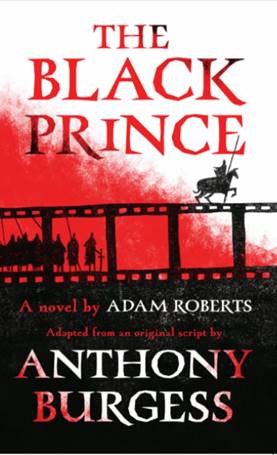 中文书名：《黑王子》英文书名：THE BLACK PRINCE作    者：Adam Roberts出 版 社：Unbound代理公司：David Higham/ANA/Claire Qiao页    数：320页出版时间：2018年10月代理地区：中国大陆、台湾审读资料：电子稿类    型：文学内容简介：来自本书作者：
    一部未完成的安东尼·伯吉斯小说，这样一个迷人的想法摄住了我。我和安德鲁·比斯韦尔（Andrew Biswell）（伯吉斯基金会的主任，世界上最杰出的伯格斯专家之一）谈论过这件事，我们一致认为，如果这项工作能够完成，绝对值得一看。我一直觉得，科幻作家的工作领域与历史小说作家的大致相同（我的几部科幻小说都是历史小说风格的，或者包括历史元素）：创造一个读者或者陌生或者熟悉的世界。多斯·帕索斯（Dos Passos）是一位实验性现代主义写作的巨人，他的创作手法被约翰·布鲁纳（John Brunner）在其科幻巨著《桑给巴尔站》（Stand of Zanzibar）中采用，但尚未有人把它们应用到中世纪这一主题上来。这对我来说是一个极具吸引力的挑战。    基金会给我寄来了伯吉斯档案中相关材料的副本，最有用的是伯吉斯在20世纪70年代中期写的《黑王子》（The Black Prince）的完整剧本，这个作品把他所有的笔记和想法都汇集到了一起。虽然这部电影没有拍出来，但是这个剧本却能让我一窥一切将被如何结合在一起。    我坐下来重新阅读了伯吉斯的全部小说，尽量让自己进入伯吉斯的内心，让自己沉浸在他的风格中——实际上是各种不同的风格。最重要的是，我希望在伯吉斯的作品结束和我的作品开始的地方没有明显的“接缝”。同时，我尽可能广泛地阅读14世纪欧洲的历史。对这部小说来说，重要的是，尽管它的形式和风格充满了现代感，但题材本身应该是严谨准确，具有历史性的——我为伦敦大学工作，所以有机会向我的几位研究中世纪历史的同事们请教。    这部小说花了大约一年的时间写成。其中最大的技术挑战是必须始终保持伯吉斯自己的声音，而在那些只有我自己的声音的部分，我尽量创作出一些如果伯吉斯还在世，能够看到这些文字，也不会感到羞耻的内容。就我个人而言，我对这本小说的出版感到非常自豪。这是一部与众不同的极具原创性的历史小说，也是对伯吉斯小说经典的一个补充。作者简介：    安东尼·伯吉斯（Anthony Burgess）1917年出生于曼彻斯特。他在曼彻斯特的维多利亚大学（Victoria University）学习英语，并开始创作诗歌和散文。他还自学了音乐，进行音乐创作。第二次世界大战期间，他被派往直布罗陀，战后他在英国、马来半岛和文莱当教师，并在1958年出版了他的第一部小说《老虎的时间》（Time for a Tiger）。在被诊断出患有无法手术的脑瘤，并（错误地）认为自己只有不到一年的生命之后，他在1959年辞去了教书工作，回到英国，在短短的时间里写了六部小说，其中包括《发条橙》（A Clockwork Orange）（1962年）和《恩德比先生的內心》（Inside Mr Enderby）（1963年）。20世纪60年代，他出版了大量作品，成为该时代的主要作家之一。斯坦利·库布里克（Stanley Kubrick）的电影《发条橙》(1971)为伯吉斯带来了享誉全球的声誉。20世纪70年代，伯吉斯创作了他最优秀的一些作品，其中包括历史小说《拿破仑交响曲：四乐章中的小说》（Napoleon Symphony: a Novel in four Movements）(1974年出版)和被许多人认为是他的杰作的《尘世权力》（Earthly Powers）(1980年出版)。他直到1993年去世为止，一直坚持写作和出版。    亚当·罗伯茨（Adam Roberts）是英国东南部的一位作家、评论家和学者。他已经出版了16部小说和许多短篇小说，其中包括获奖作品《杰克·格拉斯》（Jack Glass）（2012年出版）和他最近出版的小说《事物本身》（The Thing Itself ）（2015年出版）。他是伦敦大学（University of London）皇家文学学院十九世纪文学教授，其发表的论文涉猎范围广阔，包括了19世纪和20世纪的小说及科幻小说。谢谢您的阅读！请将反馈信息发至：乔明睿（Claire Qiao）安德鲁﹒纳伯格联合国际有限公司北京代表处
北京市海淀区中关村大街甲59号中国人民大学文化大厦1705室, 邮编：100872
电话：010-82449026传真：010-82504200
Email: Claire@nurnberg.com.cn网址：www.nurnberg.com.cn微博：http://weibo.com/nurnberg豆瓣小站：http://site.douban.com/110577/微信订阅号：ANABJ2002